U Školy 39Zastávka664 84IČO 494 598 99 546 411 023Gymnázium T. G. Masaryka Zastávka, příspěvková organizaceRozhodnutí ředitele 1/1819kterým se vydává seznam literárních děl pro společnou část maturitní zkoušky ve školním roce 2018/2019.Podle § 6, odst. 2 vyhlášky 177/2009 Sb., ve znění pozdějších předpisů vydávám seznam literárních děl pro zkoušku z českého jazyka a literatury (viz příloha) ve společné části maturitní zkoušky ve školním roce 2018/2019.V Zastávce 26. 9. 2018		Mgr. Libor Hejda                           ředitel školyPříloha 1 Seznam četby k maturitě z českého jazyka  /2018-2019/ Kritéria pro výběr maturitních zadání k ústní zkoušce podle Katalogu požadavků zkoušek společné části maturitní zkoušky z českého jazyka a literatury  (novamaturita.cz)Žák vybírá 20 literárních děl :  Světová a česká literatura do konce 18. století – min. 2 díla                                                Světová a česká literatura 19. století                 – min. 3 díla                                                Světová literatura 20. a 21. století                     -  min. 4 díla                                                Česká literatura  21. století                         – min. 5 dělMinimálně dvěma díly musí být v seznamu žáka zastoupena próza, poezie, drama.Literatura do konce 18. stoletíEpos o GilgamešoviBible – Nový zákonHomér: OdysseaSofoklés: Král OidipusOvidius Naso, P.: ProměnyKosmas: Kronika českáTristan a IsoldaAlighieri, D.: Božská komedie- PekloBoccaccio, G.:DekameronVillon, F.: ZávěťCervantes Saavedra, M.: Důmyslný rytíř Don Quijote de Shakespeare, W.: Hamlet                          Romeo a Julie                         Zkrocení zlé ženy                         OthelloKomenský, J. A.: Labyrint světa a Ráj srdceMoliére: LakomecLa Fontaine,J.: BajkyDiderot,D.: JeptiškaSwift, J.: Gulliverovy cestyGoethe, J. W.: Faust – 1. částSvětová próza a poezie 19. stoletíByron, G. G.: Chillonský vězeňByron, G. G.: ManfredScott, W.: IvanhoeHugo, V.: Chrám Matky Boží v Paříži               BídníciPuškin, A. S.: Evžen OněginDostojevskij, F. M.: Zločin a trestTolstoj, L. N.: Anna KareninováBalzac, H.: Otec GoriotFlaubert, G.: Paní BovaryováMaupassant, G.: KuličkaPoe, E. A.: HavranPoe, E. A.: Jáma a kyvadloWilde, O.: Obraz Doriana GrayeBrontëová, E.: Na Větrné hůrceWhitman, W.: Stébla trávyBaudelaire, Ch.: Květy zlaRimbaud, A.: Opilý koráb (výbor veršů)Česká próza a poezie 19. stoletíMácha, K. H.: MájErben, K. J.: KyticeNěmcová, B.: BabičkaNěmcová, B.: Divá BáraHavlíček Borovský, K.: Král LávraNeruda, J.: Povídky malostranskéNeruda, J.: Balady a romanceNeruda, J.: Písně kosmickéSvátek, J.: Paměti katovské rodiny Mydlářů v PrazeWinter, Z.: Rozina sebranecJirásek, A.: Staré pověsti českéJirásek, A.: Filosofská historieArbes, J.: Svatý XaveriusSvětové a české drama 19. - 21. stoletíWilde, O.: Jak důležité je míti FilipaRostand, E.: Cyrano z BergeracuTyl, J. K.: Strakonický dudákGogol, N. V.: RevizorČechov, A. P.: Tři sestryVrchlický, J.: Noc na KarlštejněMrštík, V.: MaryšaZeyer, J.: Radúz a MahulenaNezval, V.: Manon LescautČapek, K.: MatkaČapek, K.: Bílá nemocČapek, K.: R.U.R.Shaw, B.: PygmalionKohout, P.: August August, augustHavel, V.: AudienceDousková, I.: Hrdý BudžesWerich, J., Voskovec, J.: Kat a blázenSvěrák, Z., Smoljak, L.:  Posel z LiptákovaČeská próza 20. – 21. stoletíHašek, J.: Osudy dobrého vojáka Švejka za světové válkyČapek, K.: Válka s mlokyČapek, K.: Povídky z jedné kapsyČapek, K.: KrakatitČapek, J.: Stín kapradinyPoláček, K.: Bylo nás pětBass, E.: Cirkus HumbertoVančura, V.: Markéta LazarováVančura, V.: KosmasVančura, V.: Rozmarné létoHavlíček, J.: Petrolejové lampyGlazarová, J.: Vlčí jámaFuks, L.: Spalovač mrtvolPavel, O.: Zlatí úhořiHrabal, B.: Ostře sledované vlakyKörner, V.: Údolí včelLoukotková, J.: Navzdory básník zpíváTigrid, P.: Kapesní průvodce inteligentní ženy po vlastním osuduProcházka, J.: Kočár do VídněLustig, A.: Modlitba pro Kateřinu HorovitzovouKantůrková, E.: Přítelkyně z domu smutkuKohout, P.: Kde je zakopán pesŠkvorecký, J.: Legenda EmökeKundera, M.: ŽertJirotka, Z.: SaturninAndronikova, H.: Zvuk slunečních hodinViewegh, M.: Báječná léta pod psaDyk, V.: KrysařSvětová próza 20. – 21. stoletíHemingway, E.: Stařec a mořeHemingway, E.: Sbohem, armádo                        Rolland, R.: Petr a LucieDreiser, T.: Americká tragédieLondon, J.: Tulák po hvězdáchRyan, P.: Jak jsem vyhrál válkuFitzgerald, S. F.: Velký GatsbySteinbeck, J.: O myších a lidechRemarque, E. M.: Na západní frontě klidRemarque, E. M.: Jiskra životaRemarque, E. M.: Tři kamarádiSaint Exupéry, A.de : Malý princCamus, A. : Mýtus o SisyfoviGarcia Márquez, G.: Sto roků samotyGarcia Márquez, G.: Láska za časů choleryEco, U.: Jméno růžeAllen, W.: Vedlejší příznakyKesey, K.: Vyhoďte ho z kola venStyron, W.: Sophiina volbaWaltari, M.: Egypťan SinuhetBulgakov, M.: Mistr a MarkétkaOrwel, G.: 1984Orwel, G.: Farma zvířatBradbury, R.: 451°FahrenheitaKafka, F.: ProměnaKafka, F.: ProcesTolkien, J. R. R.: Pán prstenůTolkien, J. R. R.: HobitAsimov, I.: Já robotHeller, J.: Hlava XXIIIrving, J.: Svět podle GarpaJerome, K. J.: Tři muži ve člunu (o psu nemluvě)Sienkiewicz, H.: Quo vadisSienkiewicz, H.: Ohněm a mečemPratchett, T.: Soudné sestryPoezie 20. – 21. stoletíWolker, J.: BaladySeifert, J.: Píseň o ViktorceSeifert, J.: Poštovní holubNezval, V.: EdisonHolan, V.: Noc s HamletemHrabě, V.: Blues pro bláznivou holkuKainar, J.: Nové mýtySkácel, J.: SmuténkaMalý, R.: Vraní zpěvyApollinaire, G.: PásmoHrubín, F.: Jobova nocHrubín, F.: HirošimaMikulášek, O.: Svlékání hadůKryl, K.: Kníška Karla Kryla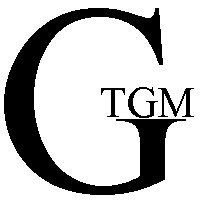 